فرم تعهد دانشجویان دانشگاه جهت حضور و استفاده از آزمایشگاه های / کارگاه های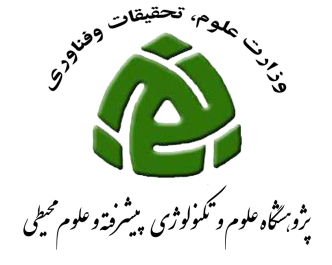 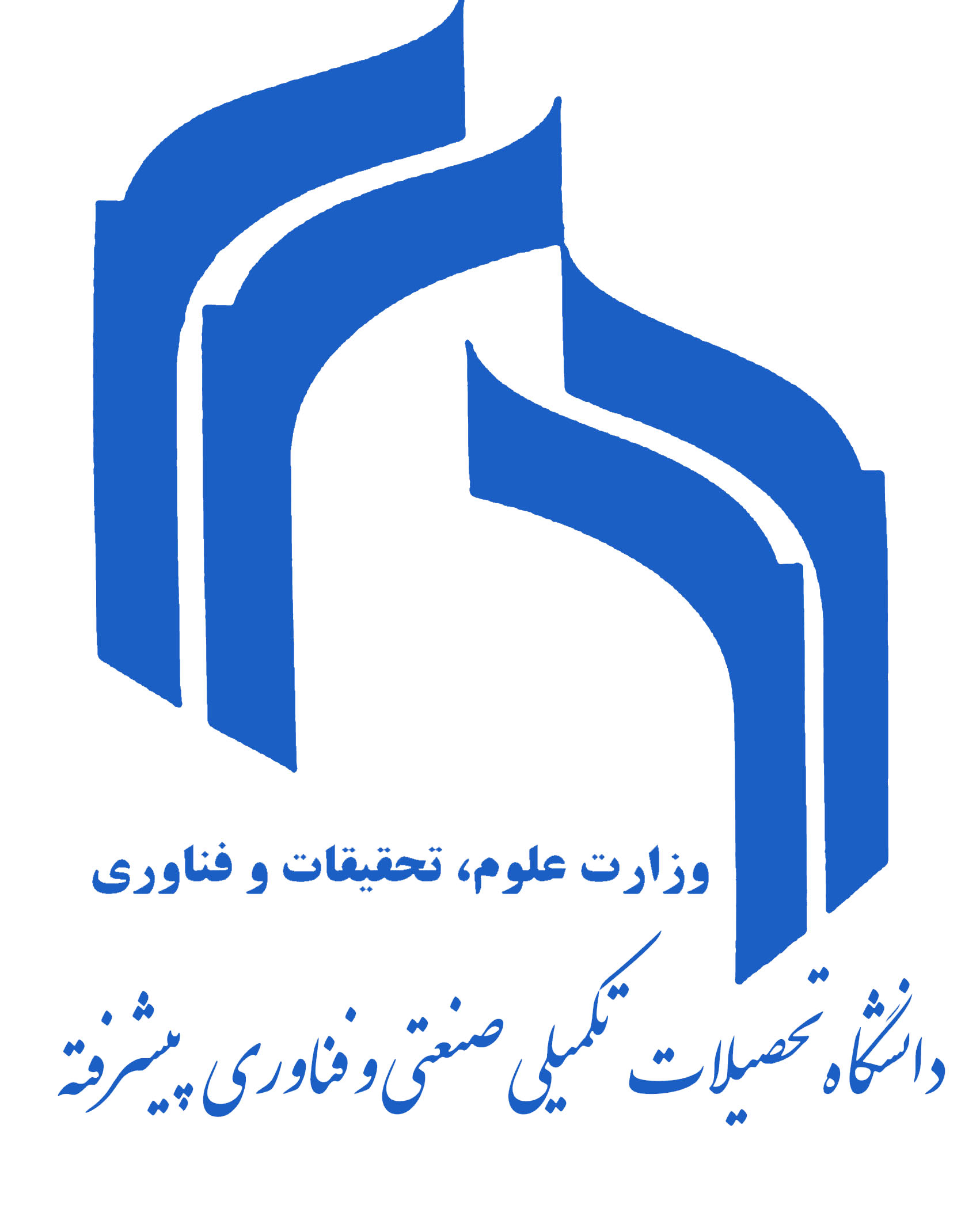 پژوهشکده / دانشکده.................................................................در ساعات اداری و غیر اداریاحتراما به اطلاع میرساند اینجانب ........................................................... دانشجوی مقطع (کارشناسی ارشد دکتری) با مشخصات ذیل، متعهد به پذیرش و اجرای مقررات مشروح در این فرم تعهدنامه، در طول مدت حضور در آزمایشگاه / کارگاه میباشم.رشته:...........................................گرایش:...........................................شمارهدانشجویی......................................................شمارهتماس:................................................................... استاد راهنما:................................................اینجانب آییننامه مقررات ایمنی آزمایشگاه / کارگاه را مطالعه نموده و خود را ملزم به رعایت همه موارد آن میدانم. همچنین در صورت بروز هر گونه حادثه در اثر عدم رعایت نکات ایمنی، مسئولیت پیامدها را به عهده میگیرم. در صورتی که بر اثر عدم رعایت ضوابط ایمنی، بیدقتی، استفاده نادرست یا بدون اجازه و آموزش لازم از تجهیزات موجود در آزمایشگاه / کارگاه توسط اینجانب آسیبی به خود، دیگران، دستگاههای آزمایشگاهی / کارگاهی و تجهیزات وارد شود، کلیه مسئولیت آن به عهده اینجانب خواهد بود. کارشناس آزمایشگاه / کارگاه میتواند با تشخیص این که اینجانب ضوابط آزمایشگاه/ کارگاه و اصول ایمنی را رعایت نکردهام، مطابق مراتب زیر عمل نماید:اولین مرتبه: تذکر کتبی، دومین مرتبه: تا یک هفته عدم حضور با تایید مدیر گروه آزمایشگاه / کارگاه مورد استفاده؛ سومین مرتبه: ارسال گزارش به شورای ایمنی پژوهشکده / دانشکده آزمایشگاه یا کارگاه مورد استفاده.همچنین متعهد میشوم کلیه آزمایشهایی که نیازمند وسایل خاص ایمنی نظیر عینک، ماسک، دستکش، گوشی و غیره هستند را با فراهم بودن امکانات مورد نیاز و با هماهنگی کارشناس آزمایشگاه / کارگاه انجام دهم. گواهی شرکت در دوره ایمنی آزمایشگاه / کارگاه پیوست می باشد.نام، نام خانوادگی و امضای دانشجو:این فرم توسط کارشناس آزمایشگاه / کارگاه مورد استفاده بایگانی گردد.